Załącznik nr 1Formularz zgłoszeniowydo konkursu „MATMIX” organizowanego przezIX Liceum Ogólnokształcące w Sosnowcu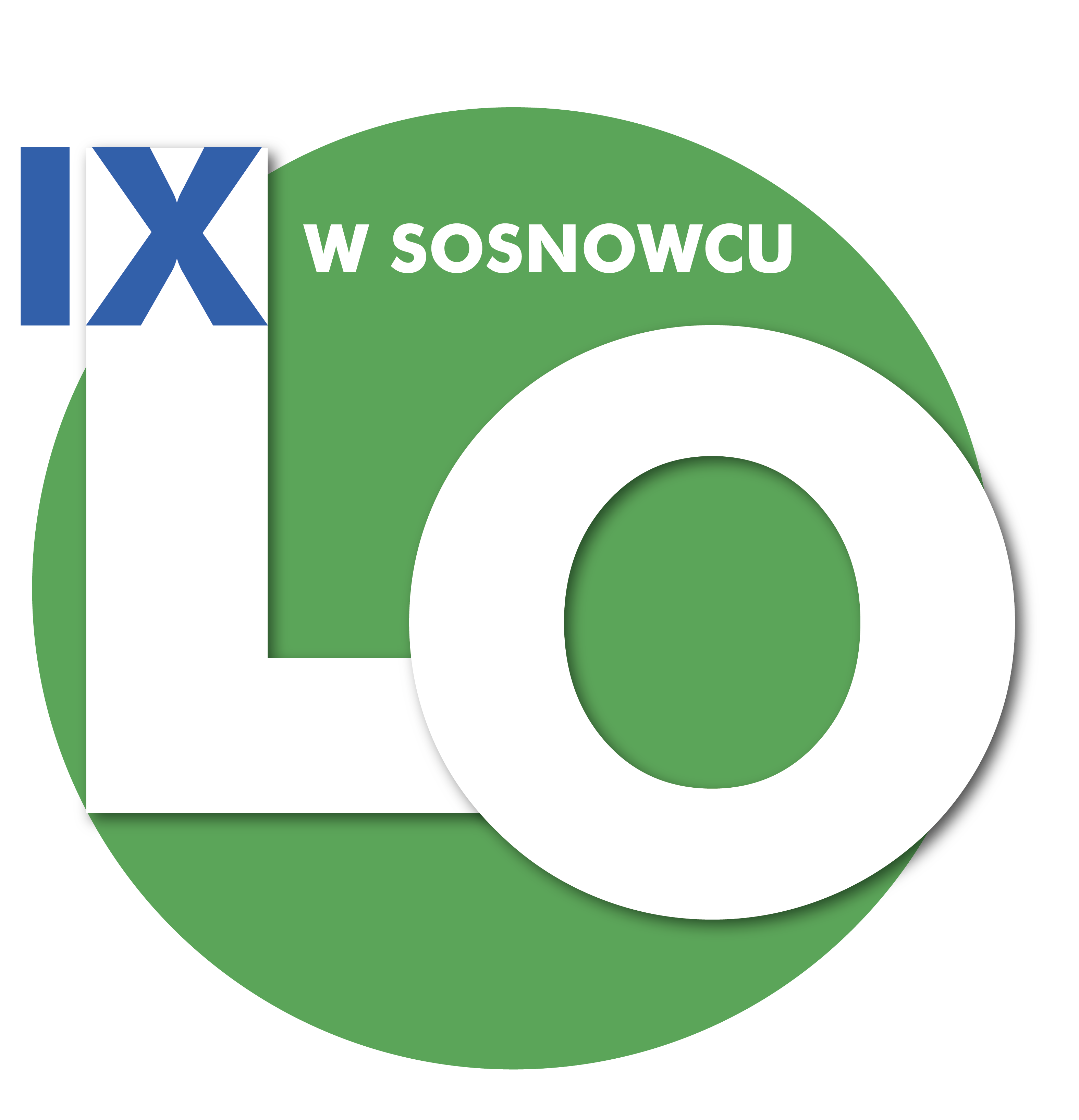 UWAGA:Zeskanowany formularz zgłoszeniowy należy przesłać do dnia 13 kwietnia 2018 r. na adres mailowy: lo9@sosnowiec.edu.pl. W tytule maila proszę wpisać KONKURS MATMIX.(proszę wypełnić pismem drukowanym)Szkoła:…………………………………………………………………………………………………………………………………………………………………………………………………………………………………………………………Adres szkoły: …………………………………………………………………………………………………………….Tel./fax:…………………………………………………………………………………………………………………….e-mail szkoły: ……………………………………………………………………………………………………………zgłasza do uczestnictwa w konkursie (maksymalnie 4 osoby):……………………………………………………………………………………………..	…………………………..(Imię i nazwisko uczestnika)			    			(klasa)……………………………………………………………………………………………..	…………………………..(Imię i nazwisko uczestnika)			    			(klasa)……………………………………………………………………………………………..	…………………………..(Imię i nazwisko uczestnika)			    			(klasa)……………………………………………………………………………………………..	…………………………..(Imię i nazwisko uczestnika)			    			(klasa)Opiekun:Imię i nazwisko: …………………………………………………………………………………………………………………..Tel. ………………………………………………………………………………………………………………………………………..………………………………		……………………………………..		………………………………………………                data			     	          pieczątka szkoły			podpis Dyrektora Szkoły